RÉCIT UTILISATEUR AGILE SIMPLE								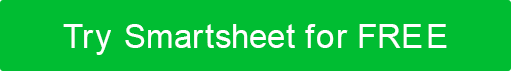 Les user stories peuvent être autonomes ou incluses dans les documents de spécifications fonctionnelles traditionnels.ID DE RÉCIT UTILISATEUREN TANT QUE < TYPE D'> D'UTILISATEURJE VEUX < EFFECTUER UNE TÂCHE >POUR QUE JE PUISSE < ATTEINDRE UN OBJECTIF >1Chef de projetAfficher un rapport d'état de chaque membre de l'équipeAssurez-vous que le projet reste sur la bonne voie.2EmployéRappelez-vous des échéances à venirTerminer mes tâches à temps.3DirecteurVoir la vue d'ensemble du travail du départementRestez au courant.DÉMENTITous les articles, modèles ou informations fournis par Smartsheet sur le site Web sont fournis à titre de référence uniquement. Bien que nous nous efforcions de maintenir les informations à jour et correctes, nous ne faisons aucune déclaration ou garantie d'aucune sorte, expresse ou implicite, quant à l'exhaustivité, l'exactitude, la fiabilité, la pertinence ou la disponibilité en ce qui concerne le site Web ou les informations, articles, modèles ou graphiques connexes contenus sur le site Web. Toute confiance que vous accordez à ces informations est donc strictement à vos propres risques.